         CAMDEN CITY SCHOOL DISTRICT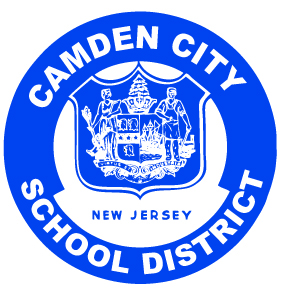 201 N. FRONT ST, CAMDEN, NEW JERSEY 08102856-966-2000  ●  www.camden.k12.nj.usPaymon Rouhanifard 								               		                  SuperintendentJUSTIFICATION FOR: WAIVERDate: To:  Camden County SupervisorFrom: Camden City Schools, Senior Director of Special ServicesRe:    ID#      DOB:   Check the appropriate box:   Age Range             Group SizeThe following items must be completed prior to submitting the request for WAIVER:1.  Describe how the granting of the exception would not interfere with the delivery of a free, appropriate public education to the student or other students in the group.2.  Indicate the date(s) that the notices were sent to the parents of students with disability or the adult students.Completed by:UPLOAD THIS COMPLETED FORM TO THE STUDENT’S IEP DIRECT DOCUMENT REPOSITORY.